பறவைகள்- Fuglerகாகம் - Kråke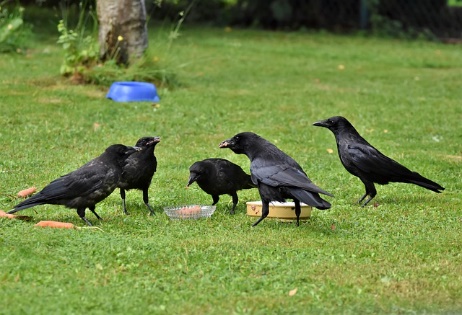 கோழி - Høne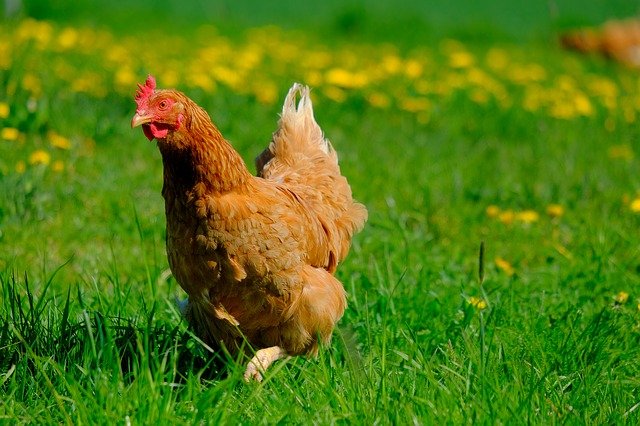 ஆந்தை - Ugle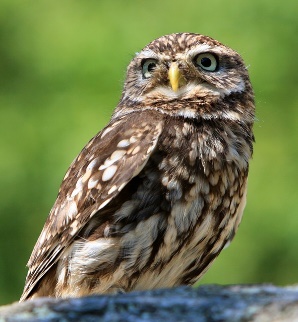 புறா - Due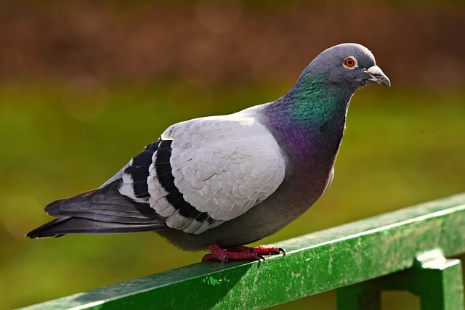 குயில் - Gjøk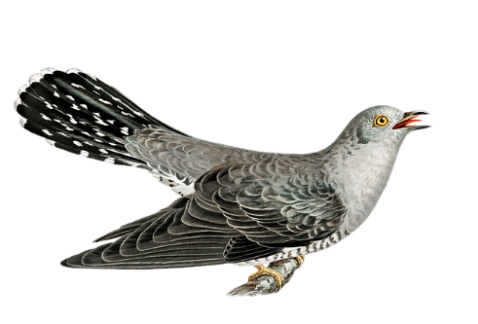 செண்பகம் - KråkefasanFoto: Linganathan Anushan, CC BY-SA 4.0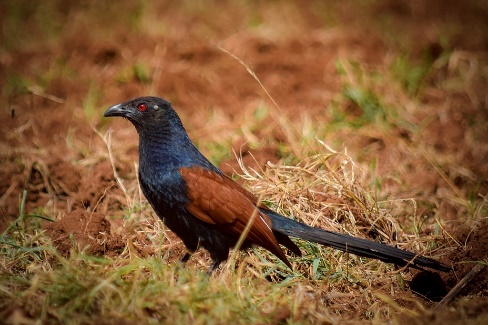 கொக்கு – Stork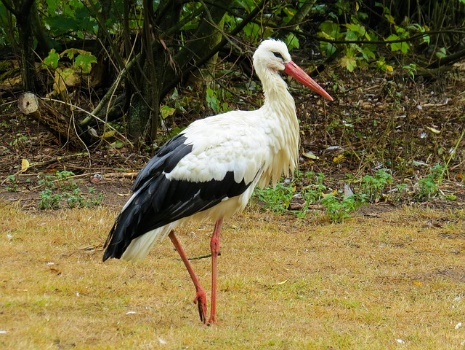 மரங்கொத்தி-Hakkespett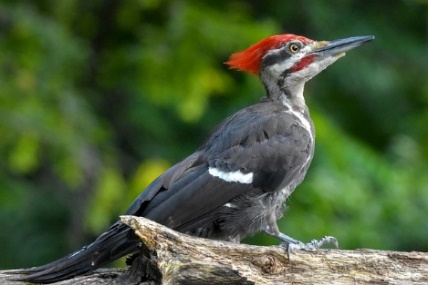 கௌதாரி – Rype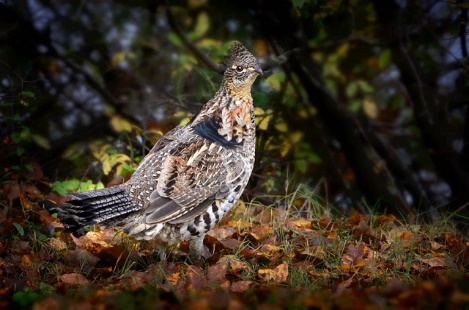 மயில்- Påfugl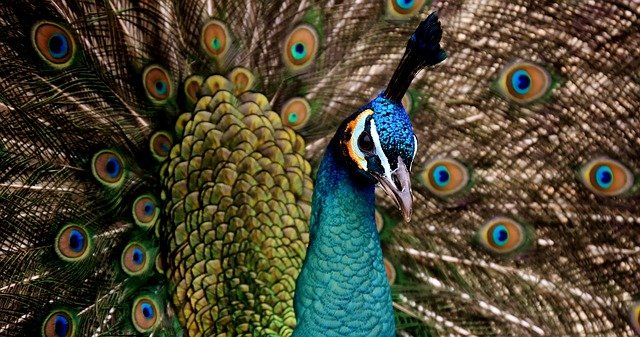 தாரா- Gjess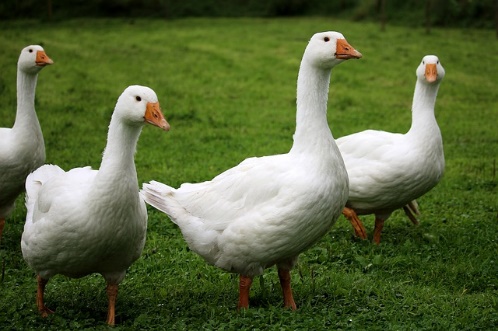 வாத்து – Stokkand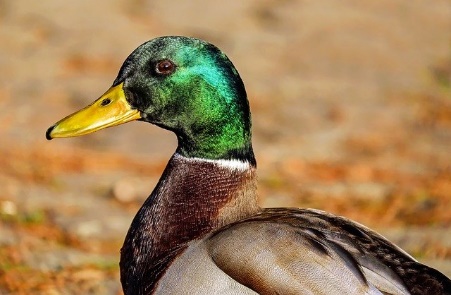 பருந்து- Hauk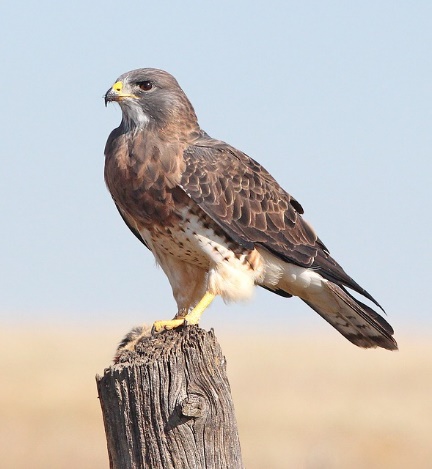 கழுகு- Spurvhauk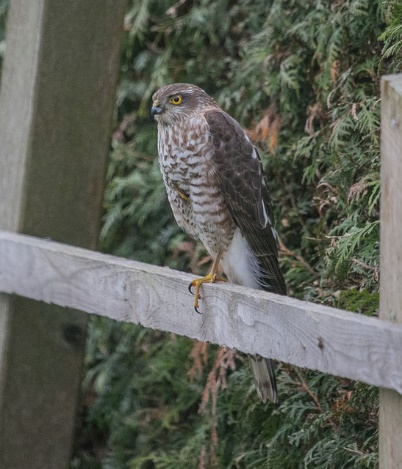 சேவல்- Hane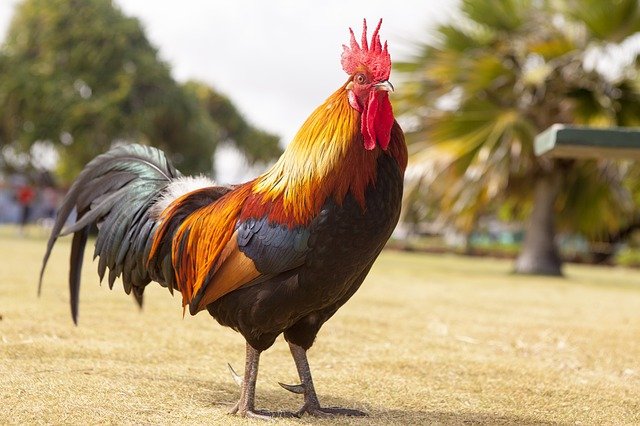 கிளி- Papegøye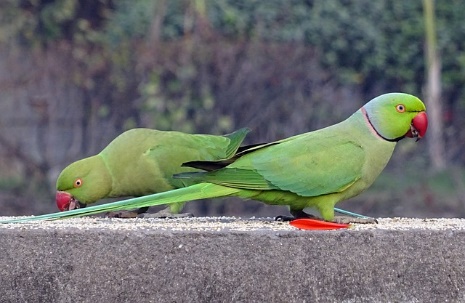 அன்னம் -Svane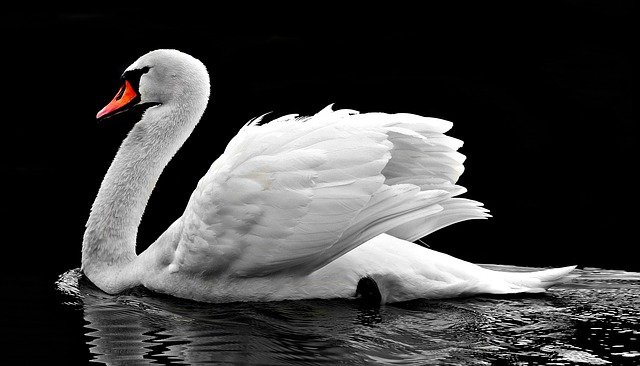 நாரை- Flamingo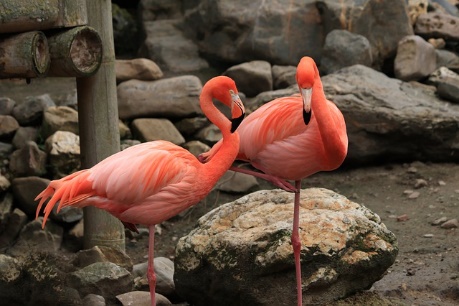 